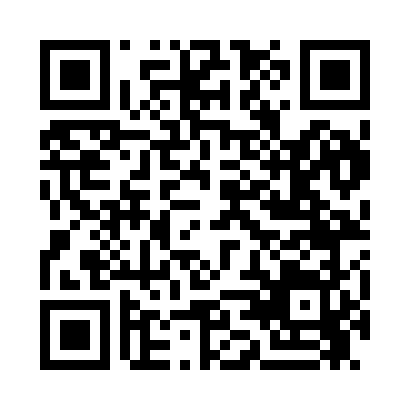 Prayer times for Schoolfield, Virginia, USAMon 1 Jul 2024 - Wed 31 Jul 2024High Latitude Method: Angle Based RulePrayer Calculation Method: Islamic Society of North AmericaAsar Calculation Method: ShafiPrayer times provided by https://www.salahtimes.comDateDayFajrSunriseDhuhrAsrMaghribIsha1Mon4:356:031:225:138:4010:092Tue4:356:041:225:138:4010:083Wed4:366:041:225:138:4010:084Thu4:376:051:225:138:4010:085Fri4:376:051:225:138:3910:076Sat4:386:061:235:138:3910:077Sun4:396:061:235:148:3910:068Mon4:406:071:235:148:3910:069Tue4:406:081:235:148:3810:0510Wed4:416:081:235:148:3810:0511Thu4:426:091:235:148:3810:0412Fri4:436:101:235:148:3710:0413Sat4:446:101:245:148:3710:0314Sun4:456:111:245:148:3610:0215Mon4:466:121:245:148:3610:0216Tue4:466:121:245:148:3510:0117Wed4:476:131:245:148:3510:0018Thu4:486:141:245:148:349:5919Fri4:496:141:245:148:349:5820Sat4:506:151:245:148:339:5721Sun4:516:161:245:148:329:5622Mon4:526:171:245:148:329:5523Tue4:536:171:245:148:319:5424Wed4:546:181:245:148:309:5325Thu4:566:191:245:138:299:5226Fri4:576:201:245:138:299:5127Sat4:586:201:245:138:289:5028Sun4:596:211:245:138:279:4929Mon5:006:221:245:138:269:4830Tue5:016:231:245:138:259:4731Wed5:026:241:245:128:249:46